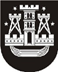 KLAIPĖDOS MIESTO SAVIVALDYBĖS TARYBASPRENDIMASDĖL ATLEIDIMO NUO NEKILNOJAMOJO TURTO MOKESČIO MOKĖJIMO 2018 m. balandžio 26 d. Nr. T2-89KlaipėdaVadovaudamasi Lietuvos Respublikos vietos savivaldos įstatymo 16 straipsnio 2 dalies 18 punktu, Lietuvos Respublikos nekilnojamojo turto mokesčio įstatymo 7 straipsnio 5 dalimi ir Klaipėdos miesto savivaldybės tarybos 2010 m. liepos 29 d. sprendimu Nr. T2-200 „Dėl nekilnojamojo turto mokesčio lengvatų Klaipėdos miesto istorinėse dalyse teikimo“, Klaipėdos miesto savivaldybės taryba nusprendžia:Atleisti savivaldybės biudžeto sąskaita:1. UAB „KLAMPĖDA“ (kodas 140368872), vykdančią meno galerijų veiklą Klaipėdos miesto istorinėje dalyje, adresu: Turgaus g. 10 / Vežėjų g. 5, nuo 1 008,00 Eur nekilnojamojo turto mokesčio mokėjimo už 2017 metus, kurį sudaro 100 proc. apskaičiuotos deklaruoto šio mokesčio sumos;2. UAB „UOSTAMIESČIO VERSLAS“ (kodas 141512090), kurios nuosavybės teise priklausančiose patalpose Klaipėdos miesto istorinėje dalyje vykdoma meno galerijų veikla,  adresu: Danės g. 9, nuo 709,00 Eur nekilnojamojo turto mokesčio mokėjimo už 2017 metus, kurį sudaro 100 proc. apskaičiuotos deklaruoto šio mokesčio sumos; 3. UAB „KLAIPĖDOS ANTIKVARIATAS“ (kodas 141539867), vykdančią antikvariatų veiklą Klaipėdos miesto istorinėje dalyje, adresu: Kurpių g. 2-1, nuo 450,00 Eur nekilnojamojo turto mokesčio mokėjimo už 2017 metus, kurį sudaro 100 proc. apskaičiuotos deklaruoto šio mokesčio sumos;4. UAB „EUROZONA“ (kodas 142178284), vykdančią antikvariatų veiklą Klaipėdos miesto istorinėje dalyje, adresu: Didžioji Vandens g. 7-5, nuo 331,00 Eur nekilnojamojo turto mokesčio mokėjimo už 2017 metus, kurį sudaro 100 proc. apskaičiuotos deklaruoto šio mokesčio sumos;5. I. R. MADOS NAMAI, UAB (kodas 301741471), vykdančią meno dirbinių iš tekstilės gamybos ir mažmeninės prekybos veiklą Klaipėdos miesto istorinėje dalyje, adresu: Turgaus a. 17, Klaipėda, nuo 936,00 Eur nekilnojamojo turto mokesčio mokėjimo už 2017 metus, kurį sudaro 100 proc. deklaruoto šio mokesčio sumos;6. UAB „SENAMIESČIO MAGIJA“ (kodas 141325831), vykdančią mažų parduotuvėlių veiklą Klaipėdos miesto istorinėje dalyje, adresais: Tomo g. 16, Kurpių g. 11 ir Kepėjų g. 12, Klaipėda, nuo 816,00 Eur nekilnojamojo turto mokesčio mokėjimo už 2017 metus, kurį sudaro 50 proc. apskaičiuotos deklaruoto šio mokesčio sumos; 7. UAB „ŽIRGELIAI“ (kodas 302937430), vykdančią mažos kavinukės veiklą Klaipėdos miesto istorinėje dalyje, adresu: Teatro a. 7, Klaipėda, nuo 241,50 Eur nekilnojamojo turto mokesčio mokėjimo už 2017 metus, kurį sudaro 50 proc. apskaičiuotos deklaruoto šio mokesčio sumos;8. UAB „ŽALIASIS DRAKONAS“ (kodas 240764310), kurios nuosavybės teise priklausančiose patalpose Klaipėdos miesto istorinėje dalyje vykdoma lauko kavinės veikla, adresu: Kurpių g. 8, Klaipėda, nuo 940,00 Eur nekilnojamojo turto mokesčio mokėjimo už 2017 metus, kurį sudaro 50 proc. apskaičiuotos deklaruoto šio mokesčio sumos;9. UAB „KLAIPĖDOS ŽUVĖDRA“ (kodas 140509173), kurios nuosavybės teise priklausančiose patalpose Klaipėdos miesto istorinėje dalyje vykdoma mažos kavinės veikla, adresu: Žvejų g. 7, Klaipėda, ir poilsio, pramogų, sporto ir sveikatingumo veikla, adresu: Kepėjų g. 10, Klaipėda, nuo 1552,00 Eur nekilnojamojo turto mokesčio mokėjimo už 2017 metus, kurį sudaro 50 proc. apskaičiuotos deklaruoto šio mokesčio sumos;10. D. Strukčinskienės prekybinę firmą (kodas 140868799), vykdančią mažos parduotuvėlės veiklą Klaipėdos miesto istorinėje dalyje, adresu: Galinio Pylimo g. 5, Klaipėda, nuo 260,00 Eur nekilnojamojo turto mokesčio mokėjimo už 2017 metus, kurį sudaro 50 proc. apskaičiuotos deklaruoto šio mokesčio sumos;11. UAB „BURĖ“ (kodas 140795746), kurios nuosavybės teise priklausančiose patalpose Klaipėdos miesto istorinėje dalyje vykdoma mažos parduotuvėlės veikla, adresu: Tiltų g. 19, Klaipėda, nuo 464,00 Eur nekilnojamojo turto mokesčio mokėjimo už 2017 metus, kurį sudaro 50 proc. apskaičiuotos deklaruoto šio mokesčio sumos;12. UAB „TILTŲ BARAS“ (kodas 302573083), vykdančią lauko kavinės veiklą, adresu: Tiltų g. 15, Klaipėda, nuo 169,50 Eur nekilnojamojo turto mokesčio mokėjimo už 2017 metus, kurį sudaro 50 proc. apskaičiuotos deklaruoto šio mokesčio sumos;13. UAB „MOMO NAMAI“ (kodas 302949404), vykdančią mažos kavinės veiklą Klaipėdos miesto istorinėje dalyje, adresu: Liepų g. 20, Klaipėda, nuo 141,60 Eur nekilnojamojo turto mokesčio mokėjimo už 2017 metus, kurį sudaro 30 proc. apskaičiuotos deklaruoto šio mokesčio sumos;14. UAB „UNIDA“ (kodas 140757998), vykdančią mažos kavinės veiklą Klaipėdos miesto istorinėje dalyje, adresu: H. Manto g. 38, Klaipėda, nuo 309,60 Eur nekilnojamojo turto mokesčio mokėjimo už 2017 metus, kurį sudaro 30 proc. apskaičiuotos deklaruoto šio mokesčio sumos; 15. D. Lukošiūnienės grožio saloną „Monrida“ (kodas 241904740), teikiantį sanitarinių mazgų, atitinkančių higienos normas, viešas paslaugas Klaipėdos miesto istorinėje dalyje nuosavybės teise priklausančiose patalpose, adresu: Bangų g. 9, Klaipėda, nuo 174,00 Eur nekilnojamojo turto mokesčio mokėjimo už 2017 metus.Šis sprendimas gali būti skundžiamas Lietuvos administracinių ginčų komisijos Klaipėdos apygardos skyriui arba Regionų apygardos administraciniam teismui, skundą (prašymą) paduodant bet kuriuose šio teismo rūmuose, per vieną mėnesį nuo šio sprendimo paskelbimo dienos. Savivaldybės merasVytautas Grubliauskas